4DIALOGUE FAIRE 1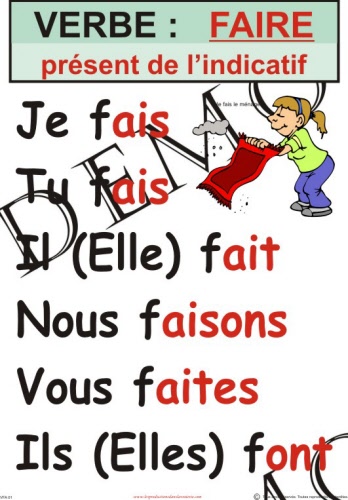 vad gör du ?jag städar, vad gör ni ?jag gör ingenting, min syster lagar matgillar hon att laga mat?nej, hon avskyr att laga matjag lagar mat varje kvälldiskar du också?nej, aldrig! min bror diskarvad skall ni göra i morgon?vi tvättar i morgonvad? skall ni tvätta ni morgon?ja, vi vi har inte tvättat på längeok, du vill inte sporta med mig ?nej, absolut inte !tjurar du ?nej, men du vet att jag avskyr att sportaok, det gör ingentingvad gjorde du igår kväll?jag gjorde mina läxor och du?jag också och sedan tittade jag på teve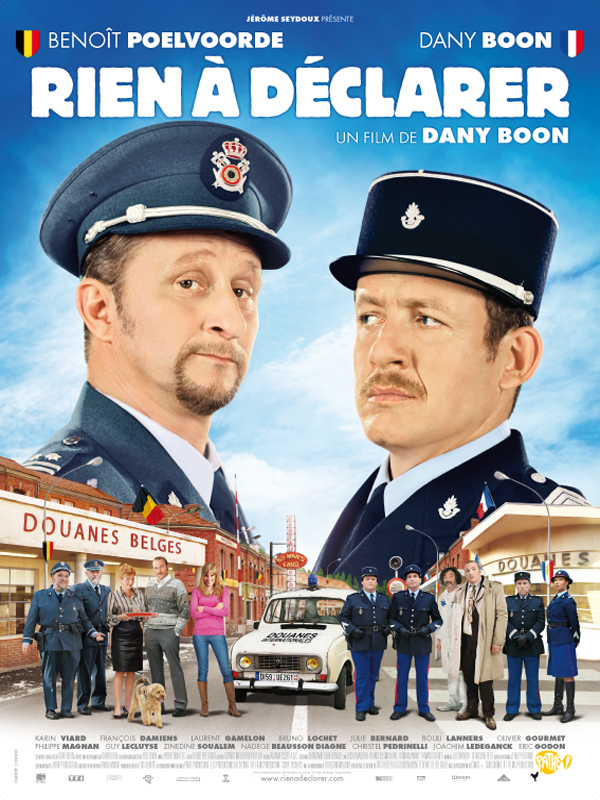 vad tittade du på?jag såg en dålig film på France 2vilken film ?den heter « Ingenting att deklarera »åh, den är ju jätterolig !jag tyckte inte om dendet är med Dany Boon eller hur?ja och Benoît Poelvoordedet är min favoritfilm!ok, nu måste jag göra mina läxorjavisst, lycka tillvi ses i morgon!